Mission College Classified Senate Retreat
August 1, 2019
Los Altos Hills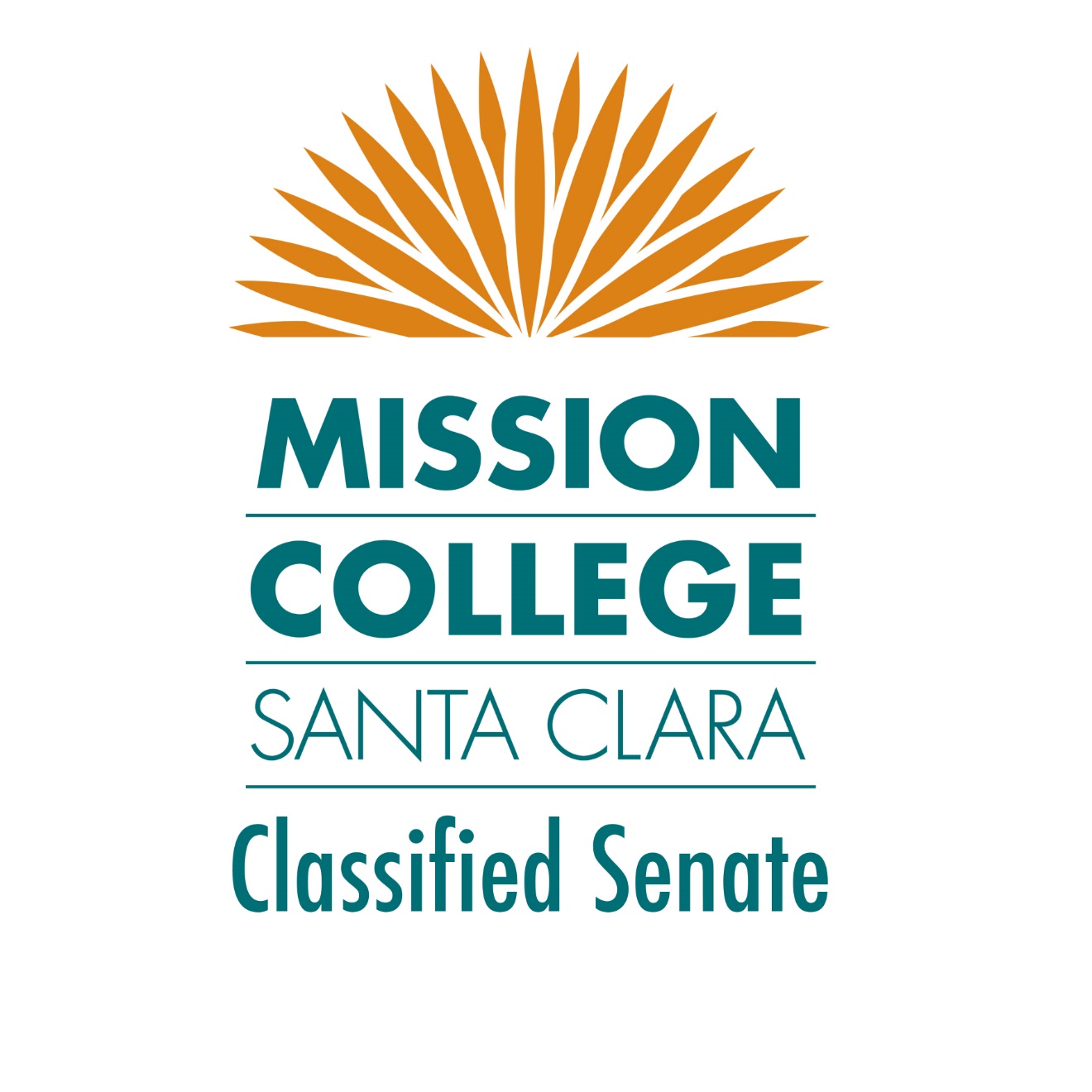 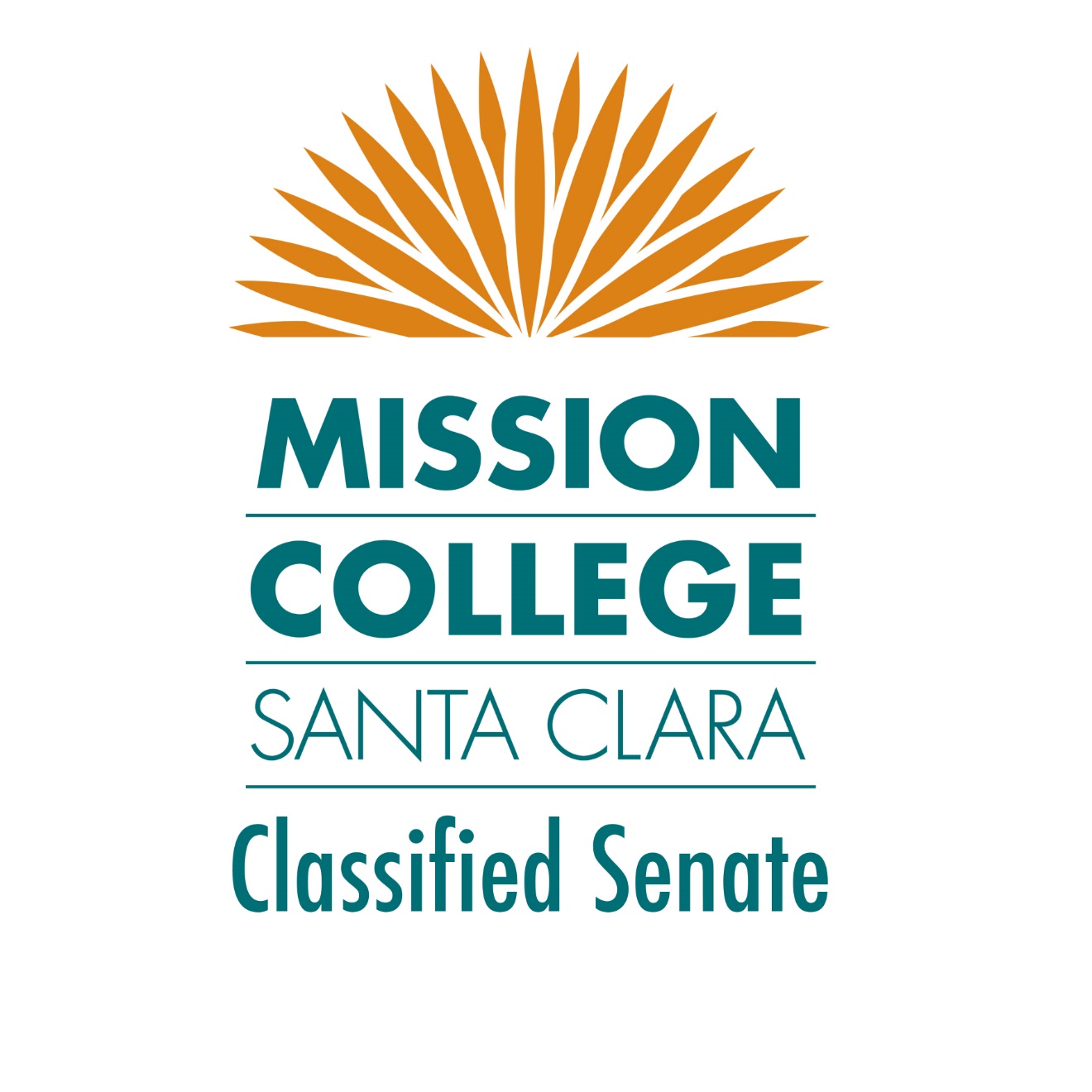 Retreat Planner / Facilitator: Kristal Dela Cruz, Classified Senate SecretaryRetreat Note taker: Thanh Do, Classified PresidentPhotographer: Christopher Bibat, Classified TreasurerOfficers in attendance: Thanh Do, Dat Nguyen, Kristal Dela Cruz, Christopher BibatSenators in attendance:  Kendall Harrison, Lusyna Narvaez, Mario Flores, Nini Reyes-Bollinger, Renee Ruzicka, Vianey Topete, Zita MeltonMembers in attendance: Connor Keese, Danielle Ramirez-King, Lori Hampton, Lucia Moreno, Queenie ChanCommunity Agreements1 person, 1 micBe engaged (Cell phone on silent)Respectful of timeBe open to outcome, not attached to outcomeNo one knows, everything, together we know a lotTell the truth without blame or judgementPay attention to what has heart and meaningShow up and be presentWillingness to ask questions, for clarification ActivitiesIce Breaker: M&MsEach person takes 2-5 M&Ms. Each color corresponds to a prompt. Each person answers the prompt depending on the M&M color.  Opportunity for team members to share about themselves. Team Building Activity - Mid Day: “Back to Back”  Group divided into three lines of four facing forward. The person in the front of the line is given a pencil and piece of paper. The last person is shown an image. The person then draws the image on the back of the person in front of them - this repeats until the person in the front receives the drawing on their back. The person now needs to draw on the piece of paper what they “felt” on their back. Theme: Communication – effects of not clear communication, no verbal communication.Team Building Activity: End of Day PuzzleEach person takes a piece and write their name, word to describe Classified Senate for next year. Team works together to put the puzzle together.  End result:  Circle with logo and the word “one” symbolizes that each person is important piece to Senate.  Theme: TeamworkRetreat Photo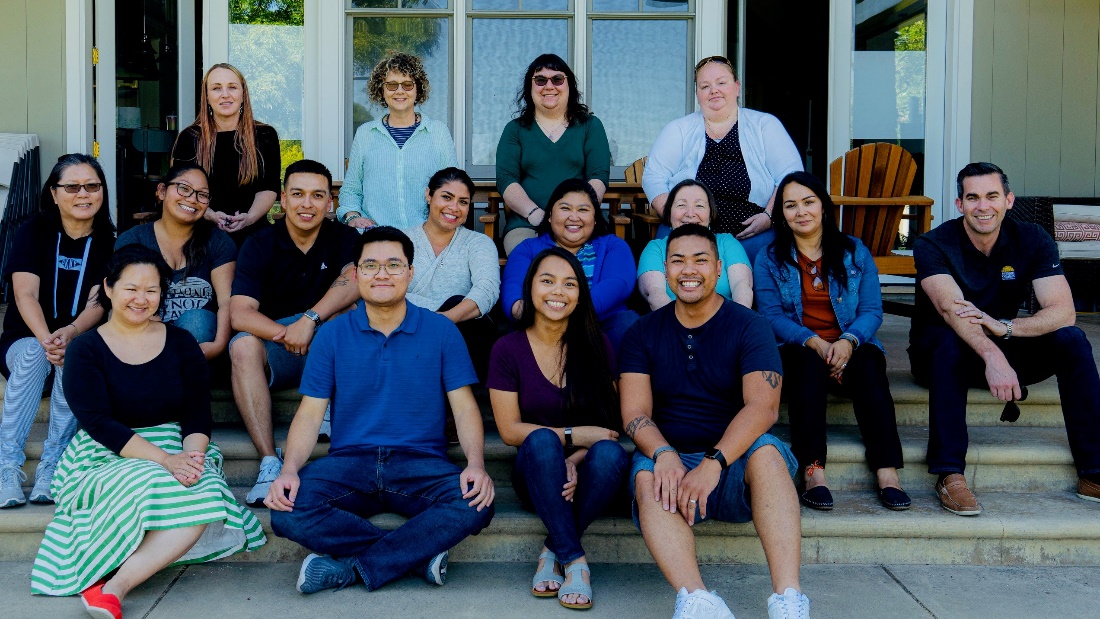 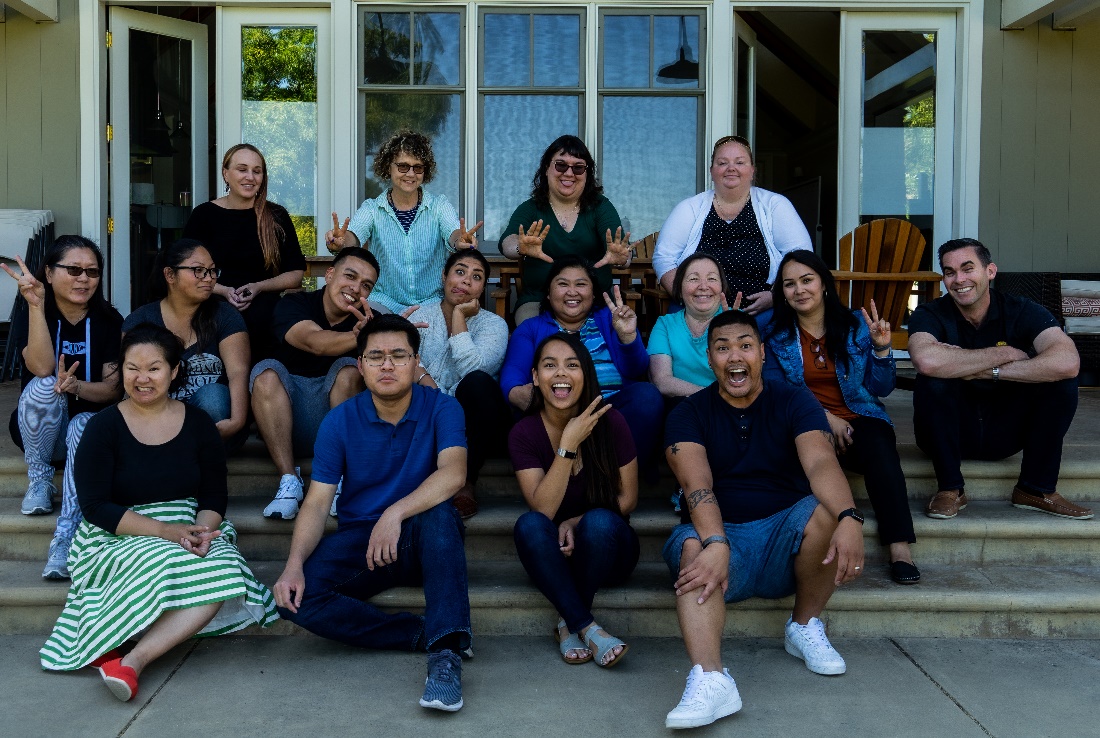 Classified Senate OverviewWhat is Classified Senate? Pull from Power Point.The Classified Senate represents the needs, concerns, and viewpoints of the classified staff with respect to the District Participatory Governance System, excluding all matters related to collective bargaining and grievances. It is one of the constituent groups of Mission College's shared governance structure and it stands as a council whose members are elected by the MC classified staff.Classified Senate Charge: Represent Classified Professionals in Participatory Governance process. (Zita)By Laws Input:Communications Officer might be a future change in By-LawsElections in March, following in July 2020, Interests in Officer positionAligning our charge to 9+1? To Goals, Vision, Mission of Classified ProfessionalsUpdate GAP to College CouncilNeed feedback from missing senators9+1 Notes:The college recognizes the Classified Professional voice, expertise and experience matter in regards to decision making at the college.Not all colleges have 9+1, even West Valley. We’re very lucky to have this in place. We need to build that participation.Input:While Classified Senate doesn’t take on activities of the union, we are complementary to the union. While we are separate, we need to respect the boundaries. Reference to 2014 Agreement.Communication would be key in helping CEA.How do we activate 9+1? Course of action. Currently, 9+1 is not enforceable because it is not a Board and administrative policy.Once WV approves their 9+1, we could move forward with setting up a district Board and Administrative Policy.We are not systemic about decision making, how do we use technology to enforce this?Plan of next steps for Bumping Memo.West Valley 9+1 memo was rejected by the college.Engagement with WV Classified Professionals, Action: Research 9+1 policy process for faculty and students. SWOT Analysis on 2018-2019 GoalsGoal Setting Activities: 2019-2020 Classified Senate GoalsBrainstorming: 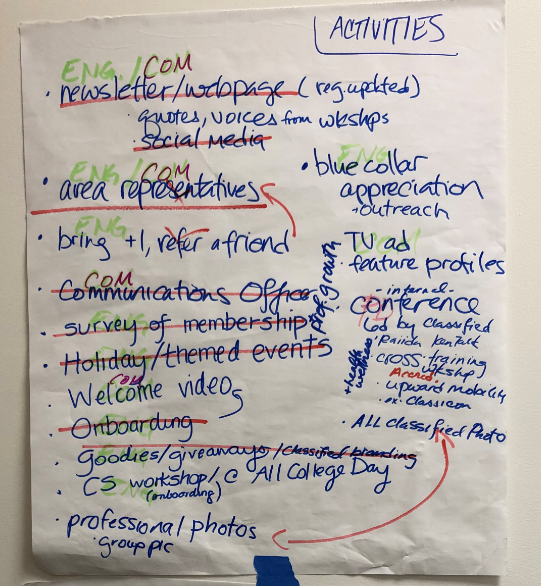 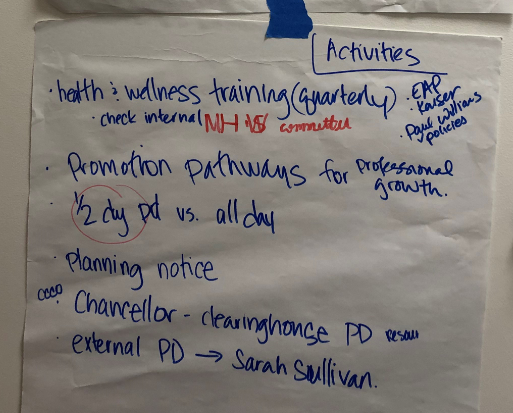 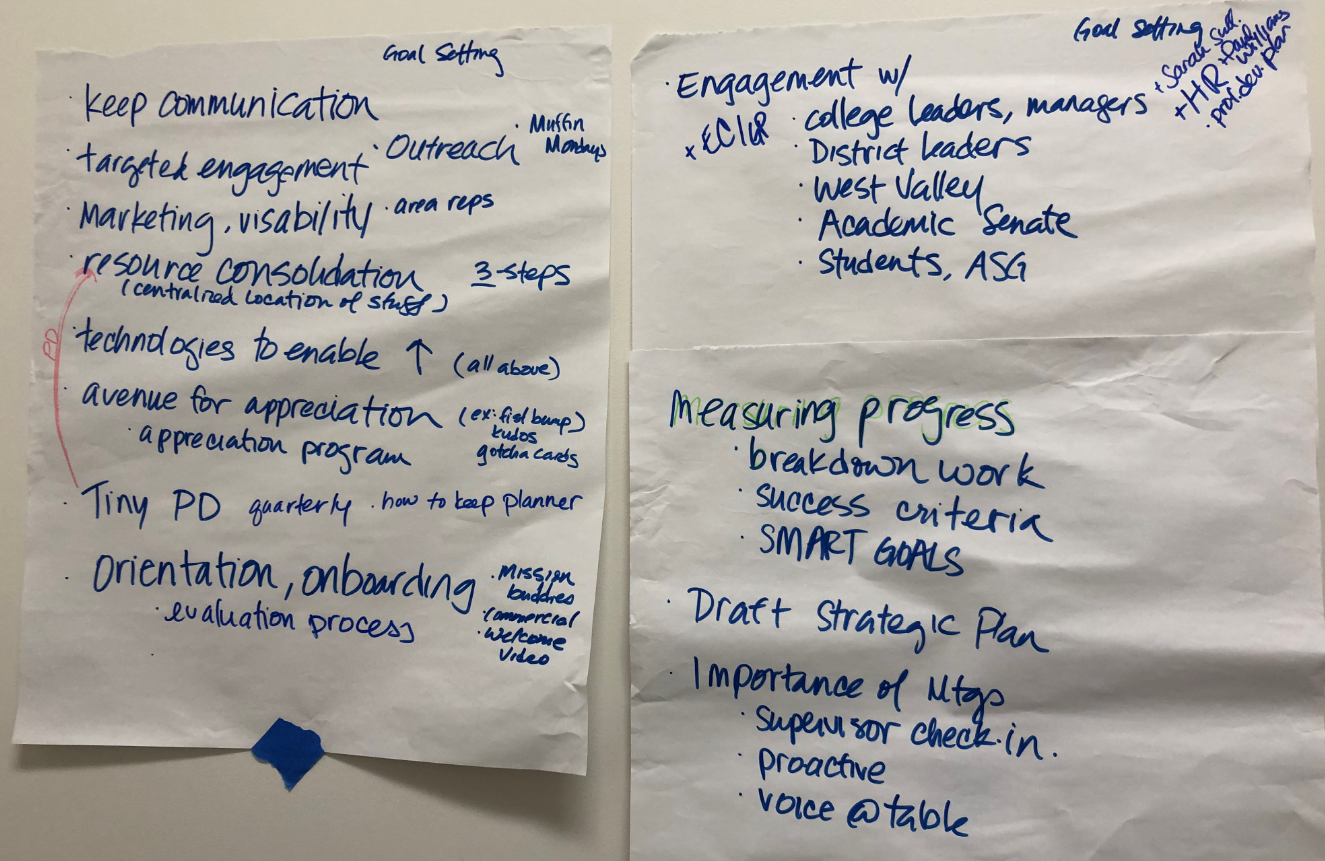 Voting Results of Priorities:COMMUNICATION TEAM Lead:  KRISTAL Newsletter (11) - need establish committee Communications Officer (10): Proposal for development: Tracey WardSurveys (7) Emails (4) SharePoint (2) - not prioritized but can be maintained/updated Social Media (1) Webpage (0) - not prioritized but can be maintained/updated ENGAGEMENT TEAM Lead:  THANH Area Reps (11) - Next page draft Orientation & Onboarding (9) Appreciation Program (9) Events (except PD) (7) Crazy Hat Day (October) - October 17th - Wear a crazy hatTransfer Day (October) - October 14th - Wear your alma mater/fave university/collegeHoliday theme events – TBD Elections (Feb-March) - Need committee established in JanuaryAwards Ceremony (Apr-May) - Need Awards/Nominations committee established by MarchGoodies & Giveaways (3) PROFESSIONAL DEVELOPMENT TEAM Lead: DAT Tiny PD (13) Conference utilizing our CS staff (9) Health & Wellness Trainings (5)  Work with HR – utilize Danielle Ramirez-King PD Day (4) - January  - not prioritized but will still occur for the yearPromotional Pathways (3) All College Day Workshop (2) ConclusionSummary of Goals Goals: Increase and improve communication Establishing a communications officer  Creating and distributing a monthly/quarterly newsletter Continue use of surveys for feedback and input from staff Increase and improve engagement Establish area representatives utilizing Senators Establish orientation and onboarding for Classified Professionals Establish Classified Appreciation Program Increase and improve professional development activities Establish “Tiny PD” days  Plan Classified Professionals conference using MC Staff Coordinate trainings with District HR Action:Communicate outcomes from retreat.Communicate next steps from retreat until next meeting, Thursday, September 19Draft Strategic PlanStart high-level planning, scheduling, feasibility for priorities identified in retreat.Share Draft Strategic Plan for all senate input to share results at September meetingDevelop Process to measure progressCommunicate importance of meetingsDat to send out information on Lynda.comResearch 9+1 policy process for faculty and students to prepare for a 9+1 Action Plan.Questions:How do we align our senate charge to 9+1?Draft Response: Review Mission Statement activity from Classified Professionals in OnCourse training here, develop final Mission Statement for Classified Senate. Integrate work into Strategic Plan. How do we activate 9+1?Draft Response: Develop a plan.What is our communication with supervisors, support levels – how do we make it clear that supervisors support staff in participatory governance, how do we close gap?This is an ongoing discussion with President Peck.Are we meeting with administrators?Classified Senate President has been meeting 1-1 with President Peck, new meetings will include Guided Pathway Chairs and Academic Senate President, and a new proposal for a Presidents meeting to discuss general college business.Have we gone to Academic Senate? The meetings are open to all, and we will do a call-out for interested Classified Professionals to regularly attend Academic Senate meetings. These meetings occur every Thursday from 2-4 and usually conflict with Classified Senate monthly meetings.Is there an orientation for new staff?This is a prioritized proposed activity for Classified Senate.Proposal to include language on institutional responsibilities in union contracts, and response from the District is – who is not participating. CEA Representative (Lori) response, shared that a common question from District – Who’s not participating? Additional suggestions:For future or at least 2019-2020 meeting, SWOT analysis of the year and our goals/tasks. “Final Review of the Year”Retreat Feedback:Great productive meeting.Inspiring input from all attendees. Attendees appeared comfortable with providing suggestions.Refreshing input.Cell phones were still an issue.Great facilitator.Wonderful space.Retreat MaterialsOn SharePointPowerPoint PresentationAgenda9+1 DocumentBylawsPhotosUpdates - Follow Up: 2019-2020 High-Level Planning InitiatedStrategic Planning Documenthttps://wvmccd.sharepoint.com/:w:/s/MissionCollegeClassifiedSenate/EXpSNT3QNq9LpAp8X5Uk0GoB4VENHR1Su2CV8hnndC9SZA?e=mWxhru (editable)Classified Senate Mission Statement Drafts (Using On Course efforts from June 21st see drafted Mission Statements below)https://tasks.office.com/wvm.edu/en-US/Home/Task/0Bh8bSHeD0aUr6YfvojrcmQAOmfW?Type=TaskLink&Channel=Link&CreatedTime=637009742751424043Drafted Mission Statements:Group #1: (9 votes)Using a student-centered approach, empower students to become successful life-long learners, proactively engage, empathize, and provide students ResourcesKnowledgeToolsGuidance#Don’tAssume #WeAreMissionGroup #2: (11 votes)Through a lens of equity and empathy, to empower students toward success by providing tools, resources, information and guidance.Open-mindedActive ListeningEquityPeaceGroup #3: (1 vote)To Provide Guidance to college students through friendly & efficient customer service.Group #4: (2 votes)Welcoming Environment “Come as One, Leave as Family” We commit to ensure student success, retention & broad range of networks.Group #5: (9 votes)Identify Student’s Need. Provide information that will support resolution of their current issue and ultimately support their long-term educational goals.Group #6: (12 votes)To provide a welcoming environment to our community by providing: Courteous ServicesBeing a good listenerBring compassionate, empathetic, understandingHelpful resourcesRespect without judgementTo ensure the success of our students to meet their educational goals.Group #7: (2 votes)With a committed holistic approach to educate students’ mind, body, and soul, our staff and faculty are committed on providing a safe, inclusive and welcoming environment.Group #8: (16 votes)To provide courteous service to our diverse population, so they are able to focus on acquiring knowledge and skills as well as lifelong learning. To provide a meaningful education in a multicultural diverse environment.To serve as a source of information to help students navigate their career path with guidance and support.Engagement: Area Representatives Senators [Confirmations Needed]Purpose: To ensure distribution, Senators were either assigned by functional area and/or office location/proximity to other areas/departments Next steps: Thanh to check in with each senator on area representation. Action: Need to establish expectations and templates(s) of communication. Introduction – If a Senator is unfamiliar or new to assigned areas, encourage to engage and introduce yourself to your areas staff.  Point of Contact – you are a liaison, a buddy, a resource, an “encourager”, an “engager” 😊 StrengthsImproved communicationProfessional Development, leveraged opportunities from other groupsOn-Course was excellent.WeaknessSustaining the practice of communicationEncouragement and motivation from supervisors to support professionals in participatory governanceCommittee language participation different in every job descriptionOpportunitiesNeed “How To” for SharePointOffer the training more than onceLynda.com for Sharepoint, linked to state chancellor website. Build connections - Ask CEA, in every position, include institutional responsibility and engagement in participatory governance process? Pressure on administrators would be different if it’s a part of the job description.Talk to HR, CEA is at orientationsNewsletters from Classified SenateThreatsSenator/Area RepArea/DepartmentsStaffAmanda Marshall  Academic Support, Center, CalWorks, EOPS/TRiO, Counseling/Transfer Center Jeff B., Willette, Amanda, Vianey, Linda, Mary Ann Analiza Dasalla  Athletics. Community Education, Marketing Analiza, Mark, Ken, Shelbie, Saul, Spencer Jeff Campi Thanh Facilities: Custodial (Day), Grounds,  
Building Maintenance, HVAC, Plumber Gary, Maria, Pablos, Edward, Lloyd, Rafael, Thu, Daniel M., Ricky, Abel, Jeff Kelvin Tran  Financial Aid, Research, Student Equity Cherry, Eleen, Ha, Marie, Ngoclien, Rene, Roehl, Alison, Erik, Thanh, Kelvin Kendall Harrison  Career Technical Education, Hospitality Management Kendall, Lori, Marie, Sandy Lisa Willet  Admissions & Records Anthony, Asmare, Diemanh, Elvita, Jhonaliza, Lisa, Melissa, Nitha, Phyllis Lusyna Narvaez 
(Back up – Kendall) Child Development Center Delia, Karina, Kerry, Lan, Lisa C., Lisa M, Nang, Nguyet, Phuong, Shuchi, Tricia, Vandana, Yareli, Thien Mario Flores  HSI-STEM, AANAPISI, Science Building Mario, Lusyna, Raiida, Julian, Emilio, Barbara, Jennifer Y., Uma, Polina Melissa Stewart  Office of Instruction, Instructional Offices, Academic Senate Melissa, John, Genina, Linping,  
Tina, Kena, Thuy, Beverly, Mark, Lisa S., Liz, Chris W. Monica Sain  Office of Admin Services, Office of Advancement, Adult Education, HWI Monica, Joanne, Anita, Kristal, Chris, Brian, Queenie, Danielle Nini Reyes-Bolinger Facilities - Custodial (Swing/Night)  
District Warehouse & Facilities Nini, Randy, Nathan, Aaron, Bruce, Hai, Jorge, Luvinio, Miu Ping, Raymond, Reynaldo, Roberto, Fidelina, Jose Renee Ruzicka  Educational Technology Services, Information Systems, Library  Renee, Denise, Nahid, Luis, Allan, Dat, Greg, Ryan, Patrick, Robert Tracey Ward  Internationals Students Center, Job & Internship Center, Welcome Center Tracey, Jouney, Star, Andrew, Julie  Vianey Topete  Outreach, Student Health Services Connor, Katy, Lucia, Bebe, Charlene, Barbara Zita Melton  DSPS, Parking Services, Student Activities, Student Services, Valor Center Zita, My, Liz, Gladys, Marianna, Nan, Xuan, Lydia, Thuy Pham, Christina 